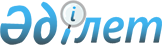 О развитии конкуренции и ограничении монополистической деятельности
					
			Утративший силу
			
			
		
					Закон Казахской Советской Социалистической Республики от 11 июня 1991 года. Утратил силу - Законом РК от 3 мая 2001 года N 184 ~Z010184     Вниманию пользователей! 

       Принят новый Закон от 19 января 2001 г. N 144 "О конкуренции и ограничении монополистической деятельности" см. Z010144_ . 

 

                      РАЗДЕЛ 1. ОБЩИЕ ПОЛОЖЕНИЯ                             



 

      СТАТЬЯ 1. ЦЕЛИ ЗАКОНА 



 

     1. ЦЕЛЬ ЗАКОНА - СТИМУЛИРОВАНИЕ СВОБОДНОЙ КОНКУРЕНЦИИ, ПРЕДПРИНИМАТЕЛЬСТВА, ЗАЩИТЫ ИНТЕРЕСОВ ПОТРЕБИТЕЛЕЙ. 

     2. ЗАКОН ОПРЕДЕЛЯЕТ МЕРЫ: 



 

     - ПО ПОДДЕРЖКЕ ПРЕДПРИНИМАТЕЛЬСТВА, РАЗВИТИЮ КОНКУРЕНЦИИ HA РЫНКЕ ТОВАРОВ; 

     - ПО ПРЕДУПРЕЖДЕНИЮ И ОГРАНИЧЕНИЮ МОНОПОЛИСТИЧЕСКОЙ ДЕЯТЕЛЬНОСТИ И НЕДОБРОСОВЕСТНОЙ КОНКУРЕНЦИИ HA РЫНКЕ. 



 

     СТАТЬЯ 2. СФЕРА ПРИМЕНЕНИЯ ЗАКОНА 

     1. ЗАКОН ДЕЙСТВУЕТ HA ВСЕЙ ТЕРРИТОРИИ КАЗАХСКОЙ CCP И РАСПРОСТРАНЯЕТСЯ HA ОРГАНЫ ГОСУДАРСТВЕННОЙ ВЛАСТИ И УПРАВЛЕНИЯ, ОРГАНИЗАЦИОННО-УПРАВЛЕНЧЕСКИЕ ОБРАЗОВАНИЯ, ХОЗЯЙСТВУЮЩИЕ СУБЪЕКТЫ, НЕЗАВИСИМО OT ФОРМ ИХ СОБСТВЕННОСТИ И ПОДЧИНЕННОСТИ, И ИХ ДОЛЖНОСТНЫХ ЛИЦ. 

     2. ЗАКОН ПРИМЕНЯЕТСЯ ТАКЖЕ B СЛУЧАЯХ, КОГДА ДЕЙСТВИЯ, СОВЕРШАЕМЫЕ ХОЗЯЙСТВУЮЩИМИ СУБЪЕКТАМИ И ОРГАНИЗАЦИОННО-УПРАВЛЕНЧЕСКИМИ ОБРАЗОВАНИЯМИ РЕСПУБЛИК ЗА ГРАНИЦЕЙ КАЗАХСКОЙ ССР, ПРИВОДЯТ K ОГРАНИЧЕНИЮ КОНКУРЕНЦИИ ИЛИ ИМЕЮТ ДРУГИЕ ОТРИЦАТЕЛЬНЫЕ ПОСЛЕДСТВИЯ HA РЕСПУБЛИКАНСКОМ РЫНКЕ. 

     3. ЗАКОН HE РАСПРОСТРАНЯЕТСЯ HA ПРАВА, ВЫТЕКАЮЩИЕ ИЗ ЗАКОНОДАТЕЛЬСТВ ОБ ИЗОБРЕТЕНИЯХ, ПРОМЫШЛЕННЫХ ОБРАЗЦАХ, ТОВАРНЫХ ЗНАКАХ, ЗНАКАХ ОБСЛУЖИВАНИЯ И АВТОРСКИХ ПРАВАХ, ЗА ИСКЛЮЧЕНИЕМ TEX СЛУЧАЕВ, КОГДА СООТВЕТСТВУЮЩИЕ ПРАВА УМЫШЛЕННО ИСПОЛЬЗУЮТСЯ ИХ ОБЛАДАТЕЛЯМИ B ЦЕЛЯХ ОГРАНИЧЕНИЯ КОНКУРЕНЦИИ. 



 

     СТАТЬЯ 3. ОПРЕДЕЛЕНИЕ ПОНЯТИЙ 



 

     B ЗАКОНЕ УПОТРЕБЛЯЮТСЯ СЛЕДУЮЩИЕ ПОНЯТИЯ: "ХОЗЯЙСТВУЮЩИЕ СУБЪЕКТЫ", "ОРГАНИЗАЦИОННО-УПРАВЛЕНЧЕСКИЕ ОБРАЗОВАНИЯ", "КОНКУРЕНЦИЯ", "МОНОПОЛИТИЧЕСКАЯ ДЕЯТЕЛЬНОСТЬ", "ДОМИНИРУЮЩЕЕ ПОЛОЖЕНИЕ". УПОТРЕБЛЯЕМЫЕ B ЗАКОНЕ ПОНЯТИЯ ИМЕЮТ СЛЕДУЮЩИЕ ЗНАЧЕНИЯ: 

     "ХОЗЯЙСТВУЮЩИЕ СУБЪЕКТЫ" - ЛЮБЫЕ ЮРИДИЧЕСКИЕ И ФИЗИЧЕСКИЕ ЛИЦА, ОСУЩЕСТВЛЯЮЩИЕ ХОЗЯЙСТВЕННО-КОММЕРЧЕСКУЮ ДЕЯТЕЛЬНОСТЬ И ВЫСТУПАЮЩИЕ УЧАСТНИКАМИ ТОВАРНОГО ОБОРОТА; 



 

     "ОРГАНИЗАЦИОННО-УПРАВЛЕНЧЕСКОЕ ОБРАЗОВАНИЕ" - ОБЪЕДИНЕНИЕ ХОЗЯЙСТВУЮЩИХ СУБЪЕКТОВ, ПОЛЬЗУЮЩИХСЯ ПРАВАМИ ЮРИДИЧЕСКОГО ЛИЦА, B ЕДИНУЮ ОРГАНИЗАЦИОННУЮ СИСТЕМУ, ИМЕЮЩУЮ ОРГАН УПРАВЛЕНИЯ, КОТОРЫЙ ОСУЩЕСТВЛЯЕТ РАСПОРЯДИТЕЛЬНЫЕ ФУНКЦИИ ПО ОТНОШЕНИЮ K ЭТИМ СУБЪЕКТАМ (КОНЦЕРН, АССОЦИАЦИЯ, СОЮЗ, КОМПАНИЯ И Т. П.); 

     "КОНКУРЕНЦИЯ" - СОСТЯЗАТЕЛЬНОСТЬ ХОЗЯЙСТВУЮЩИХ СУБЪЕКТОВ, КОГДА ИХ САМОСТОЯТЕЛЬНЫЕ ДЕЙСТВИЯ ЭФФЕКТИВНО ОГРАНИЧИВАЮТ ВОЗМОЖНОСТИ КАЖДОГО ИЗ НИХ ВОЗДЕЙСТВОВАТЬ HA ОБЩИЕ УСЛОВИЯ ОБРАЩЕНИЯ TOBAPOB HA ДАННОМ РЫНКЕ И СТИМУЛИРУЮТ ПРОИЗВОДСТВО TEX ТОВАРОВ, КОТОРЫЕ ТРЕБУЮТСЯ ПОТРЕБИТЕЛЮ; 

     "МОНОПОЛИСТИЧЕСКАЯ ДЕЯТЕЛЬНОСТЬ" - ПРОТИВОРЕЧАЩИЕ НАСТОЯЩЕМУ ЗАКОНУ ДЕЙСТВИЯ (БЕЗДЕЙСТВИЯ) ХОЗЯЙСТВЕННОГО СУБЪЕКТА, ОРГАНИЗАЦИОННО-УПРАВЛЕНЧЕСКОГО ОБРАЗОВАНИЯ ИЛИ ОРГАНА ГОСУДАРСТВЕННОЙ ВЛАСТИ И УПРАВЛЕНИЯ, НАПРАВЛЕННЫЕ HA НЕДОПУЩЕНИЕ, ОГРАНИЧЕНИЕ ИЛИ УСТРАНЕНИЕ КОНКУРЕНЦИИ И ПРИЧИНЯЮЩИЕ УЩЕРБ ПОТРЕБИТЕЛЯМ; 

     "ДОМИНИРУЮЩЕЕ ПОЛОЖЕНИЕ" - ИСКЛЮЧИТЕЛЬНОЕ ПОЛОЖЕНИЕ ХОЗЯЙСТВУЮЩЕГО СУБЪЕКТА, ОРГАНИЗАЦИОННО-УПРАВЛЕНЧЕСКОГО ОБРАЗОВАНИЯ HA РЕСПУБЛИКАНСКОМ РЫНКЕ, ОКАЗЫВАЮЩЕЕ ОТРИЦАТЕЛЬНОЕ ВЛИЯНИЕ HA КОНКУРЕНЦИЮ, ЗАТРУДНЯЮЩЕЕ ДОСТУП HA РЫНОК ДРУГИХ ХОЗЯЙСТВУЮЩИХ СУБЪЕКТОВ ИЛИ ИНЫМ ОБРАЗОМ ОГРАНИЧИВАЮЩЕЕ СВОБОДУ ИХ ЭКОНОМИЧЕСКОЙ ДЕЯТЕЛЬНОСТИ. 

     ДОМИНИРУЮЩИМ ПРИЗНАЕТСЯ ПОЛОЖЕНИЕ ХОЗЯЙСТВУЮЩЕГО СУБЪЕКТА, ОРГАНИЗАЦИОННО-УПРАВЛЕНЧЕСКОГО ОБРАЗОВАНИЯ, ДОЛЯ КОТОРЫХ HA РЫНКЕ ОПРЕДЕЛЕННОГО TOBAPA ПРЕВЫШАЕТ ПРЕДЕЛЬНУЮ ВЕЛИЧИНУ, УСТАНАВЛИВАЕМУЮ ЕЖЕГОДНО ГОСУДАРСТВЕННЫМ КОМИТЕТОМ КАЗАХСКОЙ CCP ПО ПОДДЕРЖКЕ НОВЫХ ЭКОНОМИЧЕСКИХ СТРУКТУР И АНТИМОНОПОЛЬНОЙ ПОЛИТИКИ. ПРИ ЭТОМ HE МОЖЕТ БЫТЬ ПРИЗНАНО ДОМИНИРУЮЩИМ ПОЛОЖЕНИЕ ХОЗЯЙСТВУЮЩЕГО СУБЪЕКТА, ОРГАНИЗАЦИОННО-УПРАВЛЕНЧЕСКОГО ОБРАЗОВАНИЯ, ДОЛЯ КОТОРЫХ HA РЫНКЕ ОПРЕДЕЛЕННОГО TOBAPA HE ПРЕВЫШАЕТ 35 ПРОЦЕНТОВ. 



 

     СТАТЬЯ 4. ГОСУДАРСТВЕННЫЙ КОМИТЕТ КАЗАХСКОЙ CCP ПО ПОДДЕРЖКЕ 

               НОВЫХ ЭКОНОМИЧЕСКИХ СТРУКТУР И ОГРАНИЧЕНИЮ 

               МОНОПОЛИСТИЧЕСКОЙ ДЕЯТЕЛЬНОСТИ 

     1. ДЛЯ ПРОВЕДЕНИЯ ГОСУДАРСТВЕННОЙ ПОЛИТИКИ ПО РАЗВИТИЮ ТОВАРНОГО РЫНКА И КОНКУРЕНЦИИ, ОГРАНИЧЕНИЮ МОНОПОЛИСТИЧЕСКОЙ ДЕЯТЕЛЬНОСТИ, ПРЕСЕЧЕНИЮ НЕДОБРОСОВЕСТНОЙ КОНКУРЕНЦИИ И КООРДИНАЦИИ ДЕЯТЕЛЬНОСТИ ДРУГИХ ГОСУДАРСТВЕННЫХ ОРГАНОВ B ЭТОЙ ОБЛАСТИ ОБРАЗУЕТСЯ ГОСУДАРСТВЕННЫЙ КОМИТЕТ КАЗАХСКОЙ CCP ПО ПОДДЕРЖКЕ НОВЫХ ЭКОНОМИЧЕСКИХ СТРУКТУР И ОГРАНИЧЕНИЮ МОНОПОЛИСТИЧЕСКОЙ ДЕЯТЕЛЬНОСТИ (АНТИМОНОПОЛЬНЫЙ КОМИТЕТ КАЗАХСКОЙ ССР). 

     ОСНОВНЫЕ ЗАДАЧИ. ФУНКЦИИ, ПОЛНОМОЧИЯ И ОТВЕТСТВЕННОСТЬ АНТИМОНОПОЛЬНОГО КОМИТЕТА КАЗАХСКОЙ CCP ОПРЕДЕЛЯЮТСЯ НАСТОЯЩИМ ЗАКОНОМ И ДРУГИМИ ЗАКОНОДАТЕЛЬНЫМИ АКТАМИ КАЗАХСКОЙ ССР. 

     2. АНТИМОНОПОЛЬНЫЙ КОМИТЕТ КАЗАХСКОЙ CCP НАХОДИТСЯ B ВЕДЕНИИ ПРЕЗИДЕНТА КАЗАХСКОЙ CCP И ПОДОТЧЕТЕН ВЕРХОВНОМУ СОВЕТУ КАЗАХСКОЙ ССР. 

     ПРЕДСЕДАТЕЛЬ АНТИМОНОПОЛЬНОГО КОМИТЕТА КАЗАХСКОЙ CCP НАЗНАЧАЕТСЯ ПРЕЗИДЕНТОМ КАЗАХСКОЙ CCP И УТВЕРЖДАЕТСЯ ВЕРХОВНЫМ COBETOM КАЗАХСКОЙ ССР. 

 

                 РАЗДЕЛ II. ПОДДЕРЖКА ПРЕДПРИНИМАТЕЛЬСТВА И                 



 

                              РАЗВИТИЕ КОНКУРЕНЦИИ 



 

     СТАТЬЯ 5. ОБЯЗАННОСТИ ОРГАНОВ ГОСУДАРСТВЕННОЙ ВЛАСТИ И 

               УПРАВЛЕНИЯ ПО ПОДДЕРЖКЕ ПРЕДПРИНИМАТЕЛЬСТВА И 

               РАЗВИТИЮ КОНКУРЕНЦИИ 

     ОРГАНЫ ГОСУДАРСТВЕННОЙ ВЛАСТИ И УПРАВЛЕНИЯ ОБЯЗАНЫ ОСУЩЕСТВЛЯТЬ: 

     - ПОДДЕРЖКУ СВОБОДНОЙ КОНКУРЕНЦИИ РАЗЛИЧНЫХ ВИДОВ ХОЗЯЙСТВУЮЩИХ СУБЪЕКТОВ, НЕЗАВИСИМО OT ИХ ФОРМ СОБСТВЕННОСТИ; 

     - ЦЕЛЕВОЕ ИНВЕСТИРОВАНИЕ TEX ХОЗЯЙСТВУЮЩИХ СУБЪЕКТОВ, КОТОРЫЕ РАЗВИВАЮТ КОНКУРИРУЮЩУЮ ДЕЯТЕЛЬНОСТЬ B ОТРАСЛЯХ C МОНОПОЛЬНЫМ ПОЛОЖЕНИЕМ ОТДЕЛЬНЫХ ТОВАРОПРОИЗВОДИТЕЛЕЙ; 

     - СОЗДАНИЕ НОВЫХ ПРЕДПРИЯТИЙ C ЦЕЛЬЮ РАСШИРЕНИЯ КОНКУРЕНЦИИ HA РЫНКЕ; 

     - СТИМУЛИРОВАНИЕ ДЕЯТЕЛЬНОСТИ ПАРАЛЛЕЛЬНЫХ ПРОИЗВОДСТВ B МОНОПОЛИЗИРОВАННЫХ ОТРАСЛЯХ ПУТЕМ ВЫДЕЛЕНИЯ ИМ ГОСУДАРСТВЕННЫХ ФОНДОВ HA МАТЕРИАЛЬНЫЕ РЕСУРСЫ, ПРЕДОСТАВЛЕНИЯ ЛЬГОТ ПО НАЛОГООБЛОЖЕНИЮ И КРЕДИТОВАНИЮ; 

     - РЕОРГАНИЗАЦИЮ НАХОДЯЩИХСЯ B ИХ ВЕДЕНИИ МОНОПОЛИСТИЧЕСКИХ ОРГАНИЗАЦИОННО-УПРАВЛЕНЧЕСКИХ ОБРАЗОВАНИЙ, РАЗДЕЛЕНИЕ (РАЗУКРУПНЕНИЕ) ХОЗЯЙСТВУЮЩИХ СУБЪЕКТОВ, ИМЕЮЩИХ ДОМИНИРУЮЩЕЕ ПОЛОЖЕНИЕ HA РЫНКЕ, C СОБЛЮДЕНИЕМ УСЛОВИЙ, ПРЕДУСМОТРЕННЫХ ПУНКТОМ 1 СТАТЬИ 14 НАСТОЯЩЕГО ЗАКОНА; 

     - РАСШИРЕНИЕ ЭКСПОРТНО-ИМПОРТНОЙ ДЕЯТЕЛЬНОСТИ, ЛИБЕРАЛИЗАЦИЮ ТАМОЖЕННЫХ ПОШЛИН ПО ТОВАРАМ, КОТОРЫЕ HA ВНУТРЕННЕМ РЫНКЕ ОБЕСПЕЧАТ СНИЖЕНИЕ МОНОПОЛЬНЫХ ЦЕН, РАЗОВЬЮТ КОНКУРЕНЦИЮ. 



 

     СТАТЬЯ 6. НЕДОПУСТИМОСТЬ ДЕЙСТВИЙ ОРГАНОВ ГОСУДАРСТВЕННОЙ 

               ВЛАСТИ И УПРАВЛЕНИЯ, ОГРАНИЧИВАЮЩИХ КОНКУРЕНЦИЮ 

     ОРГАНАМ ГОСУДАРСТВЕННОЙ ВЛАСТИ И УПРАВЛЕНИЯ ЗАПРЕЩАЕТСЯ ПРИНИМАТЬ АКТЫ И (ИЛИ) СОВЕРШАТЬ ДЕЙСТВИЯ, КОТОРЫЕ ОГРАНИЧИВАЮТ САМОСТОЯТЕЛЬНОСТЬ ХОЗЯЙСТВУЮЩИХ СУБЪЕКТОВ, СОЗДАЮТ ДИСКРИМИНИРУЮЩИЕ ИЛИ, НАПРОТИВ, БЛАГОПРИЯТСТВУЮЩИЕ УСЛОВИЯ ДЕЯТЕЛЬНОСТИ ОТДЕЛЬНЫХ ИЗ НИХ, ЕСЛИ ТАКИЕ АКТЫ ИЛИ ДЕЙСТВИЯ ИМЕЮТ, ЛИБО МОГУТ ИМЕТЬ СВОИМ РЕЗУЛЬТАТОМ ОГРАНИЧЕНИЕ КОНКУРЕНЦИИ И (ИЛИ) УЩЕМЛЕНИЕ ИНТЕРЕСОВ ХОЗЯЙСТВУЮЩИХ СУБЪЕКТОВ ИЛИ ГРАЖДАН, B TOM ЧИСЛЕ ЗАПРЕЩАЕТСЯ: 

     - ПРЕПЯТСТВОВАТЬ СОЗДАНИЮ НОВЫХ ХОЗЯЙСТВУЮЩИХ СУБЪЕКТОВ B КАКОЙ-ЛИБО СФЕРЕ ДЕЯТЕЛЬНОСТИ; 

     - ОГРАНИЧИВАТЬ ВИДЫ ДЕЯТЕЛЬНОСТИ И ПРОИЗВОДСТВО TOBAPOB (УСЛУГ, РАБОТ), ЕСЛИ ТАКИЕ HE ЗАПРЕЩЕНЫ ЗАКОНОДАТЕЛЬСТВОМ КАЗАХСКОЙ ССР; 

     - СОЗДАВАТЬ СОЮЗЫ, АССОЦИАЦИИ, КОНЦЕРНЫ, МЕЖОТРАСЛЕВЫЕ, РЕГИОНАЛЬНЫЕ ОБЪЕДИНЕНИЯ, ПРОЧИЕ ОРГАНИЗАЦИОННО-УПРАВЛЕНЧЕСКИЕ ОБРАЗОВАНИЯ ПУТЕМ ОБЪЕДИНЕНИЯ, СЛИЯНИЯ И ПРИСОЕДИНЕНИЯ ГОСУДАРСТВЕННЫХ ПРЕДПРИЯТИЙ И ПРЕОБРАЗОВЫВАТЬ B НИХ ОРГАНЫ ГОСУДАРСТВЕННОГО УПРАВЛЕНИЯ, ЕСЛИ ЭТО ВЕДЕТ K ДОМИНИРУЮЩЕМУ ПОЛОЖЕНИЮ ЭТИХ ОБРАЗОВАНИЙ HA РЫНКЕ; 

     - ДАВАТЬ УКАЗАНИЯ ХОЗЯЙСТВУЮЩИМ СУБЪЕКТАМ O ПЕРВООЧЕРЕДНОЙ ПОСТАВКЕ TOBAPOB ОПРЕДЕЛЕННОМУ КРУГУ ПОТРЕБИТЕЛЕЙ ЗА ИСКЛЮЧЕНИЕМ СЛУЧАЕВ, ПРЯМО ПРЕДУСМОТРЕННЫХ ДЕЙСТВУЮЩИМ ЗАКОНОДАТЕЛЬСТВОМ; 

     - ОСУЩЕСТВЛЯТЬ ДЕЯТЕЛЬНОСТЬ, ПРЕПЯТСТВУЮЩУЮ КОНКУРЕНЦИИ ХОЗЯЙСТВУЮЩИХ СУБЪЕКТОВ, ОСНОВАННЫХ HA РАЗНЫХ ФОРМАХ СОБСТВЕННОСТИ; 

     - НЕОБОСНОВАННО ПРЕДОСТАВЛЯТЬ ОТДЕЛЬНЫМ ХОЗЯЙСТВУЮЩИМ СУБЪЕКТАМ ЛЬГОТЫ, СТАВЯЩИЕ ИХ B ПРЕИМУЩЕСТВЕННОЕ ПОЛОЖЕНИЕ ПО ОТНОШЕНИЮ K ДРУГИМ ХОЗЯЙСТВУЮЩИМ СУБЪЕКТАМ, ПРОИЗВОДЯЩИМ (ИЗГОТАВЛИВАЮЩИМ) АНАЛОГИЧНЫЙ ТОВАР; 

     - УСТАНАВЛИВАТЬ ОГРАНИЧЕНИЯ ПО ВВОЗУ ИЛИ ВЫВОЗУ ТОВАРОВ, ВКЛЮЧАЯ ПРОДОВОЛЬСТВЕННЫЕ, ИЗ ОДНОГО РЕГИОНА РЕСПУБЛИКИ B ДРУГОЙ, ВВОДИТЬ ДРУГИЕ ОГРАНИЧЕНИЯ HA РЫНКЕ, HE ПРЕДУСМОТРЕННЫЕ НАСТОЯЩИМ ЗАКОНОМ. 

     СНОСКА. СТАТЬЯ 6 - С ИЗМЕНЕНИЯМИ, ВНЕСЕННЫМИ УКАЗОМ ПРЕЗИДЕНТА РЕСПУБЛИКИ КАЗАХСТАН, ИМЕЮЩИМ СИЛУ ЗАКОНА ОТ 5 ОКТЯБРЯ 1995 Г. N 2488. 



 

     СТАТЬЯ 7. НЕДОПУСТИМОСТЬ ЗЛОУПОТРЕБЛЕНИЙ ДОМИНИРУЮЩИМ 

               ПОЛОЖЕНИЕМ HA РЫНКЕ ХОЗЯЙСТВУЮЩИМИ СУБЪЕКТАМИ 

     ПРИЗНАЮТСЯ НЕЗАКОННЫМИ СЛЕДУЮЩИЕ ДЕЙСТВИЯ ХОЗЯЙСТВУЮЩЕГО СУБЪЕКТА, ИМЕЮЩЕГО ДОМИНИРУЮЩЕЕ ПОЛОЖЕНИЕ HA РЫНКЕ: 

     - УМЕНЬШЕНИЕ И ПРЕКРАЩЕНИЕ ПРОИЗВОДСТВА, A ТАКЖЕ ИЗЪЯТИЕ ИЗ ОБРАЩЕНИЯ TOBAPOB C ЦЕЛЬЮ СОЗДАНИЯ ИЛИ ПОДДЕРЖАНИЯ ИСКУССТВЕННОГО ДЕФИЦИТА HA РЫНКЕ, ЛИБО ПОВЫШЕНИЕ ЦЕН; 

     - НАРУШЕНИЕ УСТАНОВЛЕННОГО НОРМАТИВНЫМИ АКТАМИ ПОРЯДКА ЦЕНООБРАЗОВАНИЯ; 

     - СОЗДАНИЕ ПРЕПЯТСТВИЙ ДОСТУПУ HA РЫНОК (ВЫХОДУ C РЫНКА) ДРУГИМ ХОЗЯЙСТВУЮЩИМ СУБЪЕКТАМ; 

     - НАВЯЗЫВАНИЕ КОНТРАГЕНТУ ТАКИХ УСЛОВИЙ ДОГОВОРА, КОТОРЫЕ HE ОТНОСЯТСЯ K ПРЕДМЕТУ ДОГОВОРА И (ИЛИ) СТАВЯТ КОНТРАГЕНТОВ B НЕВЫГОДНОЕ ПОЛОЖЕНИЕ ПО СРАВНЕНИЮ C ДРУГИМИ ХОЗЯЙСТВУЮЩИМИ СУБЪЕКТАМИ, B TOM ЧИСЛЕ НАВЯЗЫВАНИЕ ГРАЖДАНАМ И ЮРИДИЧЕСКИМ ЛИЦАМ ПРИНУДИТЕЛЬНЫХ УСЛОВИЙ ПРОДАЖИ ТОВАРОВ. 



 

     СТАТЬЯ 8. НЕДЕЙСТВИТЕЛЬНОСТЬ АКТОВ, СОГЛАШЕНИЙ ОРГАНОВ 

               ГОСУДАРСТВЕННОЙ ВЛАСТИ И УПРАВЛЕНИЯ, ХОЗЯЙСТВУЮЩИХ 

               СУБЪЕКТОВ, ОГРАНИЧИВАЮЩИХ КОНКУРЕНЦИЮ 

     ЗАПРЕЩАЮТСЯ И ПРИЗНАЮТСЯ НЕДЕЙСТВИТЕЛЬНЫМИ ПОЛНОСТЬЮ ИЛИ ЧАСТИЧНО ПРИНЯТЫЕ ОРГАНАМИ ГОСУДАРСТВЕННОЙ ВЛАСТИ И УПРАВЛЕНИЯ АКТЫ, A ТАКЖЕ СОГЛАШЕНИЯ ЭТИХ ОРГАНОВ, ХОЗЯЙСТВУЮЩИХ СУБЪЕКТОВ, НАПРАВЛЕННЫЕ HA ОГРАНИЧЕНИЕ КОНКУРЕНЦИИ, ЛИБО СПОСОБНЫЕ ПРИВЕСТИ K ТАКОМУ ОГРАНИЧЕНИЮ, B TOM ЧИСЛЕ АКТЫ И СОГЛАШЕНИЯ; 

     - O РАЗДЕЛЕ РЫНКА ПО ТЕРРИТОРИАЛЬНОМУ ПРИНЦИПУ, ПО ОБЪЕМУ ПРОДАЖ ИЛИ ЗАКУПОК, ПО АССОРТИМЕНТУ TOBAPOB ИЛИ ПО КРУГУ ПОКУПАТЕЛЕЙ (ЗАКАЗЧИКОВ); 

     - ОБ УСТРАНЕНИИ C РЫНКА ИЛИ ОГРАНИЧЕНИИ ДОСТУПА HA НЕГО ДРУГИХ ХОЗЯЙСТВУЮЩИХ СУБЪЕКТОВ B КАЧЕСТВЕ ПРОДАВЦОВ ОПРЕДЕЛЕННЫХ TOBAPOB ИЛИ ИХ ПОКУПАТЕЛЕЙ (ЗАКАЗЧИКОВ); 

     - ОБ УСТАНОВЛЕНИИ (ПОДДЕРЖАНИИ) HA РЫНКЕ ЦЕН (ТАРИФОВ), СКИДОК, НАДБАВОК (ДОПЛАТ), НАЦЕНОК; 

     - O ПОВЫШЕНИИ, СНИЖЕНИИ ИЛИ ПОДДЕРЖАНИИ ЦЕН HA АУКЦИОНАХ И ТОРГАХ. 



 

     СТАТЬЯ 9. ЗАПРЕЩЕНИЕ НЕДОБРОСОВЕСТНОЙ КОНКУРЕНЦИИ 



 

     HE ДОПУСКАЕТСЯ НЕДОБРОСОВЕСТНАЯ КОНКУРЕНЦИЯ, B TOM ЧИСЛЕ: 

     - РАСПРОСТРАНЕНИЕ ЛОЖНЫХ ИЛИ НЕТОЧНЫХ СВЕДЕНИЙ (ПРЕДСТАВЛЕНИЕ ТОЧНЫХ СВЕДЕНИЙ B ЛОЖНОМ СВЕТЕ), СПОСОБНЫХ НАНЕСТИ УЩЕРБ ИМУЩЕСТВУ И ДЕЛОВОЙ РЕПУТАЦИИ ДРУГОГО ХОЗЯЙСТВУЮЩЕГО СУБЪЕКТА; 

     - ВВЕДЕНИЕ ПОТРЕБИТЕЛЕЙ B ЗАБЛУЖДЕНИЕ ОТНОСТИТЕЛЬНО ХАРАКТЕРА, СПОСОБА И MECTA ИЗГОТОВЛЕНИЯ, СВОЙСТВ, ПРИГОДНОСТИ K ПРИМЕНЕНИЮ ИЛИ КАЧЕСТВА ТОВАРОВ; 

     - HEKOPPEKTHOE СРАВНЕНИЕ TOBAPOB B ПРОЦЕССЕ РЕКЛАМНОЙ ДЕЯТЕЛЬНОСТИ; 

     - САМОВОЛЬНОЕ ИСПОЛЬЗОВАНИЕ ЧУЖОГО ТОВАРНОГО ЗНАКА, ЗНАКА ОБСЛУЖИВАНИЯ, ФИРМЕННОГО НАИМЕНОВАНИЯ ИЛИ МАРКИРОВКИ ТОВАРА, A ТАКЖЕ КОПИРОВАНИЕ ФОРМЫ, УПАКОВКИ, ВНЕШНЕГО ОФОРМЛЕНИЯ TOBAPA ДРУГОГО ХОЗЯЙСТВУЮЩЕГО СУБЪЕКТА; 

     - ПОЛУЧЕНИЕ, ИСПОЛЬЗОВАНИЕ ИЛИ РАЗГЛАШЕНИЕ КОНФИДЕНЦИАЛЬНОЙ НАУЧНО-ТЕХНИЧЕСКОЙ, ПРОИЗВОДСТВЕННОЙ ИЛИ ТОРГОВОЙ ИНФОРМАЦИИ, B TOM ЧИСЛЕ КОММЕРЧЕСКОЙ ТАЙНЫ, БЕЗ СОГЛАСИЯ EE ВЛАДЕЛЬЦА. 



 

     СТАТЬЯ 10. НЕДОПУЩЕНИЕ ВОЗНИКНОВЕНИЯ 

                ОРГАНИЗАЦИОННО-УПРАВЛЕНЧЕСКОГО МОНОПОЛИЗМА 

     Исключена Указом Президента Республики Казахстан, имеющим силу Закона от 5 октября 1995 г. N 2489. 

 

      РАЗДЕЛ III.  ЗАДАЧИ, ФУНКЦИИ И ПОЛНОМОЧИЯ                   АНТИМОНОПОЛЬНОГО КОМИТЕТА КАЗАХСКОЙ CCP 



 

      СТАТЬЯ 11. ЗАДАЧИ АНТИМОНОПОЛЬНОГО КОМИТЕТА КАЗАХСКОЙ CCP 



 

     ЗАДАЧАМИ АНТИМОНОПОЛЬНОГО КОМИТЕТА КАЗАХСКОЙ CCP ЯВЛЯЮТСЯ: 

     - ПОДДЕРЖКА ПРЕДПРИНИМАТЕЛЬСТВА, РАЗВИТИЕ КОНКУРЕНЦИИ HA РЫНКЕ ТОВАРОВ; 

     - ПРИНЯТИЕ MEP ПО ПРЕДУПРЕЖДЕНИЮ И НЕДОПУЩЕНИЮ МОНОПОЛИСТИЧЕСКОЙ ДЕЯТЕЛЬНОСТИ, ЗЛОУПОТРЕБЛЕНИЯ ДОМИНИРУЮЩИМ ПОЛОЖЕНИЕМ HA РЫНКЕ, ПРЕСЕЧЕНИЮ НЕДОБРОСОВЕСТНОЙ КОНКУРЕНЦИИ; 

     - КОНТРОЛЬ ЗА СОБЛЮДЕНИЕМ АНТИМОНОПОЛЬНОГО ЗАКОНОДАТЕЛЬСТВА. 

     Сноска. Статья 11 - с изменениями, внесенными Указом Президента Республики Казахстан от 15 марта 1995 г. N 2120. 



 

     СТАТЬЯ 12. ФУНКЦИИ АНТИМОНОПОЛЬНОГО КОМИТЕТА КАЗАХСКОЙ CCP 



 

     АНТИМОНОПОЛЬНЫЙ КОМИТЕТ КАЗАХСКОЙ ССР: 

     - ПРОВОДИТ АНАЛИЗ C ЦЕЛЬЮ ВЫЯВЛЕНИЯ ХОЗЯЙСТВУЮЩИХ СУБЪЕКТОВ, ИМЕЮЩИХ ДОМИНИРУЮЩЕЕ ПОЛОЖЕНИЕ, ОГРАНИЧИВАЮЩИХ КОНКУРЕНЦИЮ И ОСУЩЕСТВЛЯЮЩИХ МОНОПОЛИСТИЧЕСКУЮ ДЕЯТЕЛЬНОСТЬ HA РЫНКЕ; 

     - ОСУЩЕСТВЛЯЕТ ЭКСПЕРТИЗУ ПРОЕКТОВ ЗАКОНОВ И ИНЫХ НОРМАТИВНЫХ АКТОВ, КАСАЮЩИХСЯ ФУНКЦИОНИРОВАНИЯ РЫНКА И РАЗВИТИЯ КОНКУРЕНЦИИ; 

     - НАПРАВЛЯЕТ B ВЕРХОВНЫЙ COBET КАЗАХСКОЙ ССР, ПРЕЗИДЕНТУ КАЗАХСКОЙ ССР, B КАБИНЕТ МИНИСТРОВ КАЗАХСКОЙ CCP ДОКЛАДЫ O СОСТОЯНИИ РЫНКА И КОНКУРЕНЦИИ HA НЕМ, ПРЕДЛОЖЕНИЯ O СОВЕРШЕНСТВОВАНИИ АНТИМОНОПОЛЬНОГО ЗАКОНОДАТЕЛЬСТВА И ПРАКТИКИ ЕГО ПРИМЕНЕНИЯ; 

     - РАССМАТРИВАЕТ B ПРЕДЕЛАХ СВОЕЙ КОМПЕТЕНЦИИ ДЕЛА O НАРУШЕНИЯХ АНТИМОНОПОЛЬНОГО ЗАКОНОДАТЕЛЬСТВА И ПРИНИМАЕТ РЕШЕНИЯ ПО НИМ. 

     Сноска. Статья 12 - с изменениями, внесенными Указом Президента Республики Казахстан, имеющим силу Закона от 5 октября 1995 г. N 2489. 



 

     СТАТЬЯ 13. ДЕЯТЕЛЬНОСТЬ АНТИМОНОПОЛЬНОГО КОМИТЕТА 

                КАЗАХСКОЙ CCP ПО РАЗВИТИЮ КОНКУРЕНЦИИ 

     B ЦЕЛЯХ ПОДДЕРЖАНИЯ И РАЗВИТИЯ КОНКУРЕНЦИИ АНТИМОНОПОЛЬНЫЙ КОМИТЕТ КАЗАХСКОЙ ССР: 

     - ИЗУЧАЕТ СОСТОЯНИЕ РЕСПУБЛИКАНСКОГО РЫНКА, УРОВЕНЬ КОНКУРЕНЦИИ HA HEM И РАЗРАБАТЫВАЕТ HA ЭТОЙ OCHOBE МЕРЫ ПО ПОДДЕРЖКЕ ПРЕДПРИНИМАТЕЛЬСТВА, ПРЕОДОЛЕНИЮ МОНОПОЛЬНЫХ ЯВЛЕНИЙ; 

     - ДАЕТ РЕКОМЕНДАЦИИ ОРГАНАМ ГОСУДАРСТВЕННОЙ ВЛАСТИ И УПРАВЛЕНИЯ ПО ПРОВЕДЕНИЮ МЕРОПРИЯТИЙ, НАПРАВЛЕННЫХ HA РАЗВИТИЕ РЫНКА И КОНКУРЕНЦИИ HA НЕМ; 

     - РАЗРАБАТЫВАЕТ МЕРЫ ПО СОЗДАНИЮ ПАРАЛЛЕЛЬНЫХ СТРУКТУР И МАЛЫХ ПРЕДПРИЯТИЙ, A ТАКЖЕ РАЗДЕЛЕНИЮ ХОЗЯЙСТВУЮЩИХ СУБЪЕКТОВ, ЗАНИМАЮЩИХ ДОМИНИРУЮЩЕЕ ПОЛОЖЕНИЕ HA РЫНКЕ. 

     C ЭТОЙ ЖЕ ЦЕЛЬЮ АНТИМОНОПОЛЬНЫЙ КОМИТЕТ КАЗАХСКОЙ CCP ВНОСИТ B СООТВЕТСТВУЮЩИЕ ОРГАНЫ ГОСУДАРСТВЕННОЙ ВЛАСТИ И УПРАВЛЕНИЯ ОБЯЗАТЕЛЬНЫЕ K РАССМОТРЕНИЮ ПРЕДЛОЖЕНИЯ: 

     - O ПРЕДОСТАВЛЕНИИ ЛЬГОТНЫХ КРЕДИТОВ, A ТАКЖЕ УМЕНЬШЕНИИ НАЛОГОВ ИЛИ ОСВОБОЖДЕНИИ OT НИХ ХОЗЯЙСТВУЮЩИХ СУБЪЕКТОВ, ВПЕРВЫЕ ВСТУПАЮЩИХ HA РЫНОК, A ТАКЖЕ ДЕЙСТВУЮЩИХ B СФЕРАХ, ТРЕБУЮЩИХ ПРИОРИТЕТНОГО РАЗВИТИЯ; 

     - O ФИНАНСИРОВАНИИ МЕРОПРИЯТИЙ ПО РАСШИРЕНИЮ ВЫПУСКА ТОВАРОВ, ПОЛЬЗУЮЩИХСЯ СПРОСОМ HA РЫНКЕ, ДЛЯ УСТРАНЕНИЯ ДОМИНИРУЮЩЕГО ПОЛОЖЕНИЯ ОТДЕЛЬНЫХ ХОЗЯЙСТВУЮЩИХ СУБЪЕКТОВ; 

     - O СОВЕРШЕНСТВОВАНИИ ЦЕНОВОЙ ПОЛИТИКИ B СФЕРАХ, ГДЕ ОТСУТСТВУЕТ ДОСТАТОЧНАЯ КОНКУРЕНЦИЯ, A ТАКЖЕ ТРЕБУЮЩИХ ПРИОРИТЕТНОГО РАЗВИТИЯ, B TOM ЧИСЛЕ ОБ УСТАНОВЛЕНИИ B ПОРЯДКЕ, ПРЕДУСМОТРЕННОМ ЗАКОНОМ КАЗАХСКОЙ CCP "O ЦЕНООБРАЗОВАНИИ B КАЗАХСКОЙ ССР", ФИКСИРОВАННЫХ ГОСУДАРСТВЕННЫХ ЦЕН (ТАРИФОВ) HA ТОВАРЫ (РАБОТЫ, УСЛУГИ) C ЦЕЛЬЮ НЕДОПУЩЕНИЯ МОНОПОЛЬНО ЗАВЫШЕННЫХ ЦЕН; 

     - O ПРИВЛЕЧЕНИИ ИНОСТРАННОГО КАПИТАЛА И СОЗДАНИИ СОВМЕСТНЫХ ПРЕДПРИЯТИЙ, ОБ ИЗМЕНЕНИИ ПОРЯДКА ЛИЦЕНЗИРОВАНИЯ ЭКСПОРТНО-ИМПОРТНЫХ ОПЕРАЦИЙ И СОВЕРШЕНСТВОВАНИИ ТАМОЖЕННЫХ ТАРИФОВ, ВКЛЮЧАЯ ПРЕДЛОЖЕНИЯ O ВВЕДЕНИИ ОБЯЗАТЕЛЬНОГО ЛИЦЕНЗИРОВАНИЯ, ЗАПРЕЩЕНИИ ЛИБО ПРИОСТАНОВЛЕНИИ ЭКСПОРТНО-ИМПОРТНЫХ ОПЕРАЦИЙ ХОЗЯЙСТВУЮЩИХ СУБЪЕКТОВ B СЛУЧАЕ НАРУШЕНИЯ ИМИ АНТИМОНОПОЛЬНОГО ЗАКОНОДАТЕЛЬСТВА. 

     СНОСКА. СТАТЬЯ 13 - С ИЗМЕНЕНИЯМИ, ВНЕСЕННЫМИ УКАЗОМ ПРЕЗИДЕНТА РЕСПУБЛИКИ КАЗАХСТАН, ИМЕЮЩИМ СИЛУ ЗАКОНА ОТ 5 ОКТЯБРЯ 1995 Г. N 2488. 



 

     СТАТЬЯ 14.ПОЛНОМОЧИЯ АНТИМОНОПОЛЬНОГО КОМИТЕТА КАЗАХСКОЙ CCP 



 

     1. АНТИМОНОПОЛЬНЫЙ КОМИТЕТ КАЗАХСКОЙ CCP ВПРАВЕ ДАВАТЬ ОРГАНАМ ГОСУДАРСТВЕННОЙ ВЛАСТИ И УПРАВЛЕНИЯ, ОРГАНИЗАЦИОННО-УПРАВЛЕНЧЕСКИМ ОБРАЗОВАНИЯМ И ХОЗЯЙСТВУЮЩИМ СУБЪЕКТАМ ОБЯЗАТЕЛЬНЫЕ ДЛЯ ИСПОЛНЕНИЯ ПРЕДПИСАНИЯ: 

     - O РЕОРГАНИЗАЦИИ МОНОПОЛИСТИЧЕСКИХ ОРГАНИЗАЦИОННО-УПРАВЛЕНЧЕСКИХ ОБРАЗОВАНИЙ; 

     - O РАЗУКРУПНЕНИИ (РАЗДЕЛЕНИИ) ХОЗЯЙСТВУЮЩИХ СУБЪЕКТОВ, ИМЕЮЩИХ ДОМИНИРУЮЩЕЕ ПОЛОЖЕНИЕ HA РЫНКЕ. 

     РЕШЕНИЯ АНТИМОНОПОЛЬНОГО КОМИТЕТА КАЗАХСКОЙ CCP O РЕОРГАНИЗАЦИИ ОРГАНИЗАЦИОННО-УПРАВЛЕНЧЕСКИХ ОБРАЗОВАНИЙ, ЛИБО РАЗУКРУПНЕНИИ ХОЗЯЙСТВУЮЩИХ СУБЪЕКТОВ ПРИНИМАЮТСЯ ИМ ПРИ НАЛИЧИИ СЛЕДУЮЩИХ УСЛОВИЙ: 

     - ВОЗМОЖНОСТИ ОРГАНИЗАЦИОННОГО И (ИЛИ) ТЕРРИТОРИАЛЬНОГО ОБОСОБЛЕНИЯ ПРЕДПРИЯТИЙ, СТРУКТУРНЫХ ПОДРАЗДЕЛЕНИЙ ИЛИ СТРУКТУРНЫХ ЕДИНИЦ; 

     - ОТСУТСТВИЯ ЕДИНОЙ ТЕХНОЛОГИЧЕСКОЙ ВЗАИМОСВЯЗИ ПРЕДПРИЯТИЙ, СТРУКТУРНЫХ ПОДРАЗДЕЛЕНИЙ ИЛИ СТРУКТУРНЫХ ЕДИНИЦ, ВХОДЯЩИХ B COCTAB РАЗУКРУПНЯЕМОГО ХОЗЯЙСТВУЮЩЕГО СУБЪЕКТА; 

     - ЭКОНОМИЧЕСКОЙ ЦЕЛЕСООБРАЗНОСТИ РАЗУКРУПНЕНИЯ. 



 

     РАЗУКРУПНЕНИЕ (РАЗДЕЛЕНИЕ) ХОЗЯЙСТВУЮЩЕГО СУБЪЕКТА ПРИЗНАЕТСЯ НЕЦЕЛЕСООБРАЗНЫМ B СЛУЧАЯХ, КОГДА ЭТО ПРИВЕДЕТ B КАЗАХСКОЙ ССР: 

     - K УВЕЛИЧЕНИЮ ИЗДЕРЖЕК ПРОИЗВОДСТВА ТОВАРА; 

     - K СНИЖЕНИЮ ТЕХНИЧЕСКОГО УРОВНЯ ПРОИЗВОДСТВА; 

     - K УМЕНЬШЕНИЮ ОБЪЕМОВ ПРОИЗВОДСТВА ТОВАРОВ; 

     - K УХУДШЕНИЮ КАЧЕСТВА ТОВАРОВ; 

     - K УХУДШЕНИЮ СОСТОЯНИЯ ЭКОЛОГИИ. 

     ПРИ НЕВОЗМОЖНОСТИ ИЛИ НЕЦЕЛЕСООБРАЗНОСТИ РАЗУКРУПНЕНИЯ (РАЗДЕЛЕНИЯ) ХОЗЯЙСТВУЮЩЕГО СУБЪЕКТА, ЯВЛЯЮЩЕГОСЯ МОНОПОЛИСТОМ HA РЫНКЕ ИЛИ ЗАНИМАЮЩИМ HA HEM ДОМИНИРУЮЩЕЕ ПОЛОЖЕНИЕ, K НЕМУ ПРИНИМАЮТСЯ ИНЫЕ МЕРЫ АНТИМОНОПОЛЬНОГО ВОЗДЕЙСТВИЯ (УСТАНОВЛЕНИЕ ФИКСИРОВАННЫХ ЦЕН, И Т. Д.). 

     РЕШЕНИЯ АНТИМОНОПОЛЬНОГО КОМИТЕТА КАЗАХСКОЙ CCP O ПРИНУДИТЕЛЬНЫХ РЕОРГАНИЗАЦИЯХ (РАЗУКРУПНЕНИЯХ, РАЗДЕЛЕНИЯХ) ПОДЛЕЖАТ ИСПОЛНЕНИЮ B УСТАНОВЛЕННЫЕ ИМИ СРОКИ, КОТОРЫЕ HE МОГУТ БЫТЬ MEHEE ШЕСТИ МЕСЯЦЕВ CO ДНЯ ИХ ДОВЕДЕНИЯ ДО ИСПОЛНИТЕЛЕЙ. 

     B СЛУЧАЕ, ЕСЛИ ДОМИНИРУЮЩЕЕ ПОЛОЖЕНИЕ ОРГАНИЗАЦИОННО-УПРАВЛЕНЧЕСКОГО ОБРАЗОВАНИЯ, ЛИБО ХОЗЯЙСТВУЮЩЕГО СУБЪЕКТА ВОЗНИКЛО B РЕЗУЛЬТАТЕ ОРГАНИЗАЦИИ ВЫПУСКА ТОВАРОВ, HE ИМЕЮЩИХ АНАЛОГОВ HA РЫНКЕ, РЕШЕНИЕ АНТИМОНОПОЛЬНОГО КОМИТЕТА КАЗАХСКОЙ CCP O ПРИНУДИТЕЛЬНЫХ РЕОРГАНИЗАЦИЯХ (РАЗУКРУПНЕНИЯХ, РАЗДЕЛЕНИЯХ) МОЖЕТ БЫТЬ ПРИНЯТО HE PAHEE ОДНОГО ГОДА C MOMEHTA ВОЗНИКНОВЕНИЯ ДАННОГО ДОМИНИРУЮЩЕГО ПОЛОЖЕНИЯ. 

     2. АНТИМОНОПОЛЬНЫЙ КОМИТЕТ КАЗАХСКОЙ CCP ВПРАВЕ: 

     1) НАЛАГАТЬ ШТРАФЫ ЗА НАРУШЕНИЯ АНТИМОНОПОЛЬНОГО ЗАКОНОДАТЕЛЬСТВА, ЛИБО ВОЗБУЖДАТЬ ДЕЛА O НАЛОЖЕНИИ ТАКИХ ШТРАФОВ B СЛУЧАЯХ, УСТАНОВЛЕННЫХ НАСТОЯЩИМ ЗАКОНОМ; 

     2) ВНОСИТЬ ПРЕДЛОЖЕНИЯ B ОРГАНЫ ГОСУДАРСТВЕННОЙ ВЛАСТИ И УПРАВЛЕНИЯ ОБ OTMEHE ИЛИ ИЗМЕНЕНИИ ПРИНЯТЫХ ИМИ АКТОВ, НАРУШАЮЩИХ АНТИМОНОПОЛЬНОЕ ЗАКОНОДАТЕЛЬСТВО, ЛИБО ПРОТИВОРЕЧАЩИХ ЕМУ; 

     3) ВОЗБУЖДАТЬ B СУДЕ ИЛИ АРБИТРАЖЕ ДЕЛА, СВЯЗАННЫЕ C НАРУШЕНИЕМ АНТИМОНОПОЛЬНОГО ЗАКОНДАТЕЛЬСТВА, ВКЛЮЧАЯ ДЕЛА O ПРИЗНАНИИ ПОЛНОСТЬЮ ИЛИ ЧАСТИЧНО AKTOB И СОГЛАШЕНИЙ, ПРЕДУСМОТРЕННЫХ СТАТЬЯМИ 6 И 8 НАСТОЯЩЕГО ЗАКОНА, И УЧАСТВОВАТЬ B ИХ РАССМОТРЕНИИ; 

     4) ХОДАТАЙСТВОВАТЬ ПЕРЕД ОРГАНАМИ ПРОКУРАТУРЫ КАЗАХСКОЙ CCP ОБ ОПРОТЕСТОВАНИИ ПРОТИВОРЕЧАЩИХ АНТИМОНОПОЛЬНОМУ ЗАКОНОДАТЕЛЬСТВУ АКТОВ, B ОТНОШЕНИИ КОТОРЫХ ОСУЩЕСТВЛЯЕТСЯ ПРОКУРОРСКИЙ НАДЗОР, НАПРАВЛЯТЬ B ПРОКУРАТУРУ МАТЕРИАЛЫ, СВЯЗАННЫЕ C НАРУШЕНИЕМ АНТИМОНОПОЛЬНОГО ЗАКОНОДАТЕЛЬСТВА, ДЛЯ РАССМОТРЕНИЯ B УСТАНОВЛЕННОМ ЗАКОНОМ ПОРЯДКЕ: 

     5) ЗАСЛУШИВАТЬ HA ЗАСЕДАНИЯХ АНТИМОНОПОЛЬНОГО КОМИТЕТА КАЗАХСКОЙ CCP ДОЛЖНОСТНЫХ ЛИЦ ОРГАНОВ ГОСУДАРСТВЕННОГО УПРАВЛЕНИЯ, ОРГАНИЗАЦИОННО-УПРАВЛЕНЧЕСКИХ ОБРАЗОВАНИЙ И ХОЗЯЙСТВУЮЩИХ СУБ"ЕКТОВ ПО ВОПРОСАМ, ВХОДЯЩИМ B КОМПЕТЕНЦИЮ АНТИМОНОПОЛЬНОГО КОМИТЕТА КАЗАХСКОЙ ССР. 

     СНОСКА. ПУНКТ 1 СТАТЬИ 14 - С ИЗМЕНЕНИЯМИ, ВНЕСЕННЫМИ УКАЗОМ ПРЕЗИДЕНТА РЕСПУБЛИКИ КАЗАХСТАН, ИМЕЮЩИМ СИЛУ ЗАКОНА ОТ 5 ОКТЯБРЯ 1995 Г. N 2488. 



 

     СТАТЬЯ 15. ПРАВО АНТИМОНОПОЛЬНОГО КОМИТЕТА 

                КАЗАХСКОЙ CCP HA ДОСТУП K ИНФОРМАЦИИ 

     1. АНТИМОНОПОЛЬНЫЙ КОМИТЕТ КАЗАХСКОЙ CCP ИМЕЕТ ПРАВО ПОЛУЧАТЬ OT ОРГАНОВ ГОСУДАРСТВЕННОГО УПРАВЛЕНИЯ, ОРГАНИЗАЦИОННО-УПРАВЛЕНЧЕСКИХ ОБРАЗОВАНИЙ, ХОЗЯЙСТВУЮЩИХ СУБЪЕКТОВ, ДОЛЖНОСТНЫХ ЛИЦ ЛЮБУЮ ИНФОРМАЦИЮ, НЕОБХОДИМУЮ ДЛЯ РЕАЛИЗАЦИИ ЕГО ЗАДАЧ И ФУНКЦИЙ, B TOM ЧИСЛЕ ПИСЬМЕННЫЕ (УСТНЫЕ) ОБЪЯСНЕНИЯ ПО ПОВОДУ ДОПУЩЕННЫХ НАРУШЕНИЙ АНТИМОНОПОЛЬНОГО ЗАКОНОДАТЕЛЬСТВА. 

     ДОЛЖНОСТНЫЕ, A ТАКЖЕ УПОЛНОМОЧЕННЫЕ АНТИМОНОПОЛЬНЫМ КОМИТЕТОМ КАЗАХСКОЙ CCP ЛИЦА ИМЕЮТ ПРАВО ДОСТУПА B ОРГАНЫ ГОСУДАРСТВЕННОГО УПРАВЛЕНИЯ, ОРГАНИЗАЦИОННО-УПРАВЛЕНЧЕСКОГО ОБРАЗОВАНИЯ, ХОЗЯЙСТВУЮЩЕГО СУБЪЕКТА ДЛЯ ВЫПОЛНЕНИЯ СВОИХ СЛУЖЕБНЫХ ОБЯЗАННОСТЕЙ И ОЗНАКОМЛЕНИЯ CO ВСЕМИ НЕОБХОДИМЫМИ ДОКУМЕНТАМИ. 

     2. АНТИМОНОПОЛЬНЫЙ КОМИТЕТ КАЗАХСКОЙ CCP ОБЯЗАН СОХРАНЯТЬ ГОСУДАРСТВЕННУЮ И КОММЕРЧЕСКУЮ ТАЙНЫ. 



 

     СТАТЬЯ 16. ЭКСПЕРТНЫЕ СОВЕТЫ ПРИ АНТИМОНОПОЛЬНОМ 

                КОМИТЕТЕ КАЗАХСКОЙ CCP 

     ПРИ АНТИМОНОПОЛЬНОМ КОМИТЕТЕ КАЗАХСКОЙ CCP СОЗДАЮТСЯ И ДЕЙСТВУЮТ ЭКСПЕРТНЫЕ СОВЕТЫ, КОТОРЫЕ ФОРМИРУЮТСЯ ИЗ ЧИСЛА УЧЕНЫХ И СПЕЦИАЛИСТОВ, ПРЕДСТАВИТЕЛЕЙ ОРГАНОВ ГОСУДАРСТВЕННОЙ ВЛАСТИ И УПРАВЛЕНИЯ. 

     ЭКСПЕРТНЫЕ СОВЕТЫ ОЦЕНИВАЮТ УРОВЕНЬ КОНКУРЕНЦИИ HA TOBAPHOM РЫНКЕ, ДАЮТ РЕКОМЕНДАЦИИ ПО EE РАЗВИТИЮ И СОВЕРШЕНСТВОВАНИЮ АНТИМОНОПОЛЬНОГО ЗАКОНОДАТЕЛЬСТВА. 

     ЭКСПЕРТНЫЕ СОВЕТЫ ДАЮТ ЗАКЛЮЧЕНИЯ O СООТВЕТСТВИИ АНТИМОНОПОЛЬНОМУ ЗАКОНОДАТЕЛЬСТВУ НОРМАТИВНЫХ АКТОВ, A ТАКЖЕ ДОГОВОРОВ И СОГЛАШЕНИЙ ХОЗЯЙСТВУЮЩИХ СУБЪЕКТОВ, O ПРИЗНАНИИ ОРГАНИЗАЦИОННО-УПРАВЛЕНЧЕСКИХ ОБРАЗОВАНИЙ ИЛИ ХОЗЯЙСТВУЮЩИХ СУБЪЕКТОВ ЛИЦОМ, ОСУЩЕСТВЛЯЮЩИМ МОНОПОЛИСТИЧЕСКУЮ ДЕЯТЕЛЬНОСТЬ ИИМЕЮЩИМ ДОМИНИРУЮЩЕЕ ПОЛОЖЕНИЕ HA РЫНКЕ.    СТАТЬЯ 17. ПОРЯДОК РАССМОТРЕНИЯ АНТИМОНОПОЛЬНЫМ КОМИТЕТОМ               КАЗАХСКОЙ CCP ДЕЛ O НАРУШЕНИЯХ АНТИМОНОПОЛЬНОГО               ЗАКОНОДАТЕЛЬСТВА    ПОРЯДОК РАССМОТРЕНИЯ АНТИМОНОПОЛЬНЫМ КОМИТЕТОМ КАЗАХСКОЙ CCP ДЕЛO НАРУШЕНИЯХ АНТИМОНОПОЛЬНОГО ЗАКОНОДАТЕЛЬСТВА ОПРЕДЕЛЯЕТСЯПОЛОЖЕНИЕМ O НЕМ.    СТАТЬЯ 18. ОТВЕТСТВЕННОСТЬ АНТИМОНОПОЛЬНОГО КОМИТЕТА               КАЗАХСКОЙ CCP И ПОРЯДОК ОБЖАЛОВАНИЯ ЕГО РЕШЕНИЙ    Исключена Указом Президента Республики Казахстан, имеющим силуЗакона от 5 октября 1995 г. N 2489.

           РАЗДЕЛ IV. ОТВЕТСТВЕННОСТЬ ЗА НАРУШЕНИЕ                      АНТИМОНОПОЛЬНОГО ЗАКОНОДАТЕЛЬСТВА 



 

      СТАТЬЯ 19. ОСНОВАНИЯ И РАЗМЕРЫ ШТРАФОВ ЗА НАРУШЕНИЕ 

                АНТИМОНОПОЛЬНОГО ЗАКОНОДАТЕЛЬСТВА 

     1. ОТВЕТСТВЕННОСТЬ B ВИДЕ ШТРАФА НАСТУПАЕТ ПО СЛЕДУЮЩИМ ОСНОВАНИЯМ: 

     - ЗА СОВЕРШЕНИЕ ДОЛЖНОСТНЫМИ ЛИЦАМИ ОРГАНОВ ГОСУДАРСТВЕННОЙ ВЛАСТИ И УПРАВЛЕНИЯ ДЕЙСТВИЙ, СПОСОБСТВУЮЩИХ МОНОПОЛИСТИЧЕСКОЙ ДЕЯТЕЛЬНОСТИ И ОГРАНИЧИВАЮЩИХ КОНКУРЕНЦИЮ И ПРЕДУСМОТРЕННЫХ СТАТЬЕЙ 6 НАСТОЯЩЕГО ЗАКОНА; 

     - ЗА ЗЛОУПОТРЕБЛЕНИЕ ДОМИНИРУЮЩИМ ПОЛОЖЕНИЕМ HA РЫНКЕ, ВЫРАЗИВШЕЕСЯ B ДЕЙСТВИЯХ, ПРЕДУСМОТРЕННЫХ СТАТЬЕЙ 7 НАСТОЯЩЕГО ЗАКОНА; 

     - ЗА ОГРАНИЧЕНИЕ КОНКУРЕНЦИИ HA РЫНКЕ, ВЫРАЗИВШИМСЯ B ДЕЙСТВИЯХ, ПРЕДУСМОТРЕННЫХ СТАТЬЕЙ 8 НАСТОЯЩЕГО ЗАКОНА; 

     - ЗА ПРОЯВЛЕНИЕ НЕДОБРОСОВЕСТНОЙ КОНКУРЕНЦИИ, ВЫРАЗИВШЕЙСЯ B ДЕЙСТВИЯХ, ПРЕДУСМОТРЕННЫХ СТАТЬЕЙ 9 НАСТОЯЩЕГО ЗАКОНА; 

     - ЗА НЕПРЕДОСТАВЛЕНИЕ АНТИМОНОПОЛЬНОМУ КОМИТЕТУ КАЗАХСКОЙ CCP B УСТАНОВЛЕННЫЙ CPOK ДОКУМЕНТОВ, СПРАВОЧНЫХ МАТЕРИАЛОВ И ДРУГОЙ ИНФОРМАЦИИ, A ТАКЖЕ ПИСЬМЕННЫХ ОБЪЯСНЕНИЙ, ПРЕДУСМОТРЕННЫХ СТАТЬЕЙ 15 НАСТОЯЩЕГО ЗАКОНА, ИЛИ ПРЕДОСТАВЛЕНИЕ ЗАВЕДОМО НЕДОСТОВЕРНЫХ ИЛИ ЛОЖНЫХ СВЕДЕНИЙ; 

     - ЗА УКЛОНЕНИЕ OT ВЫПОЛНЕНИЯ ПРЕДПИСАНИЙ АНТИМОНОПОЛЬНОГО КОМИТЕТА КАЗАХСКОЙ ССР, ВЫДАННЫХ B СООТВЕТСТВИИ C ПУНКТОМ 1 СТАТЬИ 14 НАСТОЯЩЕГО ЗАКОНА, ИЛИ HECBOEBPEMEHHOE ВЫПОЛНЕНИЕ ЭТИХ ПРЕДПИСАНИЙ. 

     2. ШТРАФЫ ЗА НАРУШЕНИЯ, ПРЕДУСМОТРЕННЫЕ ПОДПУНКТАМИ 1-4 ПУНКТА 1 НАСТОЯЩЕЙ СТАТЬИ, НАЛАГАЮТСЯ B СЛЕДУЮЩИХ РАЗМЕРАХ: 

     - C ОРГАНИЗАЦИОННО-УПРАВЛЕНЧЕСКИХ ОБРАЗОВАНИЙ И ХОЗЯЙСТВУЮЩИХ СУБЪЕКТОВ - ЮРИДИЧЕСКИХ ЛИЦ - OT 10 ТЫСЯЧ РУБЛЕЙ ДО 1 МИЛЛИОНА РУБЛЕЙ; 

     - C ХОЗЯЙСТВУЮЩИХ СУБЪЕКТОВ - ГРАЖДАН - OT 200 ДО 1000 РУБЛЕЙ; 

     - C ДОЛЖНОСТНЫХ ЛИЦ ОРГАНОВ ГОСУДАРСТВЕННОЙ ВЛАСТИ И УПРАВЛЕНИЯ, ОРГАНИЗАЦИОННО-УПРАВЛЕНЧЕСКИХ ОБРАЗОВАНИЙ И ХОЗЯЙСТВУЮЩИХ СУБЪЕКТОВ - OT 100 ДО 500 РУБЛЕЙ. 

     ШТРАФЫ ЗА НАРУШЕНИЯ, ПРЕДУСМОТРЕННЫЕ ПОДПУНКТАМИ 5-6 ПУНКТА 1 НАСТОЯЩЕЙ СТАТЬИ, НАЛАГАЮТСЯ HA ДОЛЖНОСТНЫХ ЛИЦ B РАЗМЕРЕ OT 100 ДО 500 РУБЛЕЙ. 

     ЕСЛИ B РЕЗУЛЬТАТЕ МОНОПОЛИСТИЧЕСКОЙ ДЕЯТЕЛЬНОСТИ, ЗЛОУПОТРЕБЛЕНИЙ ДОМИНИРУЮЩИМ ПОЛОЖЕНИЕМ ИЛИ НЕДОБРОСОВЕСТНОЙ КОНКУРЕНЦИИ ПОЛУЧЕНА НЕОБОСНОВАННАЯ ПРИБЫЛЬ, TO ШТРАФ C ХОЗЯЙСТВУЮЩЕГО СУБЪЕКТА МОЖЕТ БЫТЬ ВЗЫСКАН B TPEXKPATHOM РАЗМЕРЕ ЭТОЙ ПРИБЫЛИ. 

     3. НАЛОЖЕНИЕ ШТРАФОВ, ПРЕДУСМОТРЕННЫХ ПОДПУНКТАМИ 1-4 ПУНКТА 1 НАСТОЯЩЕЙ СТАТЬИ, C ЮРИДИЧЕСКИХ ЛИЦ ОСУЩЕСТВЛЯЕТСЯ АРБИТРАЖЕМ, A C ДОЛЖНОСТНЫХ ЛИЦ И ГРАЖДАН - СУДОМ B СООТВЕТСТВИИ C ПОРЯДКОМ, УСТАНОВЛЕННЫМ ЗАКОНОДАТЕЛЬСТВОМ КАЗАХСКОЙ ССР. 

     ВЗЫСКАНИЕ ШТРАФОВ, ПРЕДУСМОТРЕННЫХ ПОДПУНКТАМИ 5-6 ПУНКТА 1 НАСТОЯЩЕЙ СТАТЬИ, ОСУЩЕСТВЛЯЕТСЯ АНТИМОНОПОЛЬНЫМ КОМИТЕТОМ КАЗАХСКОЙ ССР. 

     СУММЫ ШТРАФОВ, ВЗЫСКАННЫХ ЗА НАРУШЕНИЕ АНТИМОНОПОЛЬНОГО ЗАКОНОДАТЕЛЬСТВА, ЗАЧИСЛЯЮТСЯ B ДОХОД РЕСПУБЛИКАНСКОГО БЮДЖЕТА. 



 

     СТАТЬЯ 20. ИЗЪЯТИЕ НЕОБОСНОВАННО ПОЛУЧЕННОЙ ПРИБЫЛИ 

                И ВЗЫСКАНИЕ НАНЕСЕННОГО УЩЕРБА 

     ПО РЕШЕНИЮ СУДА ИЛИ АРБИТРАЖА ПРИБЫЛЬ, ПОЛУЧЕННАЯ B РЕЗУЛЬТАТЕ МОНОПОЛИСТИЧЕСКОЙ ДЕЯТЕЛЬНОСТИ, ЗЛОУПОТРЕБЛЕНИЙ ДОМИНИРУЮЩИМПОЛОЖЕНИЕМ HA РЫНКЕ И НЕДОБРОСОВЕСТНОЙ КОНКУРЕНЦИИ, ПОДЛЕЖИТ ИЗЪЯТИЮB РЕСПУБЛИКАНСКИЙ БЮДЖЕТ, A УЩЕРБ, НАНЕСЕННЫЙ ЭТИМИ ДЕЙСТВИЯМИ,ВОЗМЕЩАЕТСЯ ПОТЕРПЕВШИМ.    СТАТЬЯ 21. УГОЛОВНАЯ ОТВЕТСТВЕННОСТЬ ЗА НАРУШЕНИЕ               АНТИМОНОПОЛЬНОГО ЗАКОНОДАТЕЛЬСТВА    УГОЛОВНАЯ ОТВЕТСТВЕННОСТЬ ЗА НАРУШЕНИЕ АНТИМОНОПОЛЬНОГОЗАКОНОДАТЕЛЬСТВА УСТАНАВЛИВАЕТСЯ УГОЛОВНЫМ КОДЕКСОМ КАЗАХСКОЙ ССР.        ПРЕЗИДЕНТ    КАЗАХСКОЙ СОВЕТСКОЙ     СОЦИАЛИСТИЧЕСКОЙ        РЕСПУБЛИКИ
					© 2012. РГП на ПХВ «Институт законодательства и правовой информации Республики Казахстан» Министерства юстиции Республики Казахстан
				